لیستى وانە سەربارەکانى مانگى :تشرینی دووەم  ٢٠٢١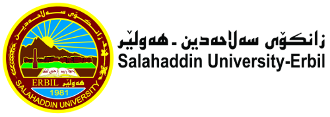 کۆى کاتژمێرەکانى نیساب : کۆى کاتژمێرەکانى سەربارکۆى گشتى: 17:0018:0016:0017:0015:0016:0015:0016:0014:0015:0013:0014:0013:0014:0012:0013:0011:0012:0011:0012:0010:0011:0009:0010:00کاتژمێررۆژشەممەArchitectural design 3Architectural design 3Architectural design 3Architectural design 3Architectural design 3Architectural design 3Architectural design 3یەک شەممەWorking drawingWorking drawingWorking drawingWorking drawingWorking drawingدوو شەممەسێ شەممەArchitectural design 3Architectural design 3Architectural design 3Architectural design 3Architectural design 3Architectural design 3Architectural design 3چوار شەممەپێنج شەممەکۆىپراکتیکى و تیۆرىپراکتیکىتیۆرىبەرواررۆژکۆىپراکتیکى و تیۆرىپراکتیکىتیۆرىبەرواررۆژشەممەشەممە557/11یەک شەممەپشووی فەرمیپشووی فەرمیپشووی فەرمی31/10یەک شەممە448/11دوو شەممە441/11دوو شەممە9/11سێ شەممە2/11سێ شەممە5510/11چوار شەممە553/11چوار شەممە11/11پێنج شەممە4/11پێنج شەممەپرۆژەپرۆژەسەرپەرشتىخوێندنى باڵاسەرپەرشتىخوێندنى باڵا14کۆى گشتى9کۆى گشتىکۆىپراکتیکى و تیۆرىپراکتیکىتیۆرىبەرواررۆژکۆىپراکتیکى و تیۆرىپراکتیکىتیۆرىبەرواررۆژشەممەشەممە5521/11یەک شەممە5514/11یەک شەممە4422/11دوو شەممە4415/11دوو شەممە23/11سێ شەممە16/11سێ شەممە5524/11چوار شەممە5517/11چوار شەممە25/11پێنج شەممە18/11پێنج شەممەپرۆژەپرۆژەسەرپەرشتىخوێندنى باڵاسەرپەرشتىخوێندنى باڵا14کۆى گشتى14کۆى گشتىڕاگرسەرۆک بەشمامۆستاى وانەپ. د.نه‌ژاد احمد حسين         پ.ی د. صلاح الدين ياسين باپیرم. فاتن رضوان یاسین  